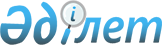 Об установлении перечня приоритетных сельскохозяйственных культур и нормативов субсидирования на повышение урожайности и качества продукции растениеводства
					
			Утративший силу
			
			
		
					Постановление акимата Актюбинской области от 4 мая 2012 года № 147. Зарегистрировано Департаментом юстиции Актюбинской области 25 мая 2012 года № 3396. Утратило силу постановлением акимата Актюбинской области от 01 июля 2013 года № 199      Сноска. Утратило силу постановлением акимата Актюбинской области от 01.07.2013 № 199.      

В целях поддержки сельскохозяйственных товаропроизводителей области, повышения урожайности и качества продукции растениеводства путем удешевления стоимости горюче-смазочных материалов и других товарно-материальных ценностей, необходимых для проведения весенне-полевых и уборочных работ 2012 года, удешевления стоимости удобрений и затрат на обработку сельскохозяйственных культур гербицидами в соответствии с подпунктом 5) пункта 1 статьи 27 Закона Республики Казахстан от 23 января 2001 года № 148 «О местном государственном управлении и самоуправлении в Республике Казахстан», пунктами 6 и 66 Правил субсидирования из местных бюджетов на повышение урожайности и качества продукции растениеводства, утвержденных постановлением Правительства Республики Казахстан от 4 марта 2011 года № 221, акимат области ПОСТАНОВЛЯЕТ:



      1. Установить:

      перечень приоритетных сельскохозяйственных культур на 2012 год согласно приложению 1;

      нормативы субсидирования приоритетных культур на 2012 год согласно приложению 2;

      нормативы субсидий на 1 тонну (литр, килограмм) удобрений, реализованных производителями согласно приложению 3;

      нормативы субсидий на 1 тонну (литр, килограмм) удобрений, приобретенных у поставщика удобрений и (или) у иностранных производителей удобрений согласно приложению 4;

      нормативы субсидий на 1 килограмм (литр), приобретенных у поставщиков гербицидов согласно приложению 5.



      2. Контроль за исполнением настоящего постановления возложить на заместителя акима области Тагимова М.М.



      3. Настоящее постановление вводится в действие по истечении десяти календарных дней после дня его первого официального опубликования.      Аким области                               А.Мухамбетов      Согласовано

      Министр сельского хозяйства

      Республики Казахстан                       А.Мамытбеков

Приложение 1

к постановлению акимата области

от  4 мая 2012 года № 147 Перечень приоритетных сельскохозяйственных культур на 2012 год

Приложение 2

к постановлению акимата области

от  4 мая 2012 года № 147 Нормативы субсидирования приоритетных сельскохозяйственных культур на 2012 год

 

Приложение 3

к постановлению акимата области

от  4 мая 2012 года № 147 Нормативы субсидий на 1 тонну (литр, килограмм) удобрений, реализованных отечественными производителями

Приложение 4

к постановлению акимата области

от  4 мая 2012 года № 147 Нормативы субсидий на 1 тонну (литр, килограмм) удобрений, приобретенных у поставщика удобрений и (или) у иностранных производителей удобрений.

Приложение 5

к постановлению акимата области

от  4 мая 2012 года № 147  Нормативы субсидий на 1 килограмм (литр) гербицидов, приобретенных у поставщиков гербицидов
					© 2012. РГП на ПХВ «Институт законодательства и правовой информации Республики Казахстан» Министерства юстиции Республики Казахстан
				№ п/пНаименование приоритетных сельскохозяйственных культур1Зерновые и зернобобовые культуры1)Яровая пшеница (базовая норма бюджетных субсидий)2)Другие зерновые и зернобобовые культуры 3)Зерновые и зернобобовые культуры, возделываемые с соблюдением зональных научно-обоснованных агротехнологий4)Озимые зерновые культуры2Масличные3Картофель производимые с применением систем полива4Овощные и бахчевые1)Овощные и бахчевые, производимые с применением систем полива 2)Овощи производимые в закрытом грунте с применением капельного орошения(1 культурооборот) 3)Овощи производимые в закрытом грунте на гидропонике (1 культурооборот)5Кормовые (за исключением многолетних трав посева прошлых лет)1)Кормовые культуры на богаре2)Кормовые культуры, производимые с применением систем полива № п/пНаименование приоритетных сельскохозяйственных культурНорматив субсидий на 1 гектар, тенге1Зерновые и зернобобовые культуры1)Яровая пшеница (базовая норма бюджетных субсидий)3002)Другие зерновые и зернобобовые культуры 4103)Зерновые и зернобобовые культуры, возделываемые с соблюдением зональных научно-обоснованных агротехнологий7004)Озимые зерновые культуры6002Масличные2 0003Картофель производимые с применением систем полива24 0004Овощные и бахчевые1)Овощные и бахчевые, производимые с применением систем полива 24 0002)Овощи производимые в закрытом грунте с применением капельного орошения(1 культурооборот) 1 000 0003)Овощи производимые в закрытом грунте на гидропонике (1 культурооборот)1 500 0005Кормовые (за исключением многолетних трав посева прошлых лет)1)Кормовые культуры на богаре2 4002)Кормовые культуры, производимые с применением систем полива 20 000№ п/пСубсидируемые виды удобренийЕдиница измеренияПроцент удешевления стоимости одной единицыНорматив субсидий на одну единицу, тенге1Аммофос (N-10%:P2О5-46%)тонна5045 0002Суперфосфат простой (P2О5-19%)тонна5024 5003Сульфоаммофос (N-18%: P2О5-18%: S-17%)тонна5034 2504Аммиачная селитра (N-34,4%)тонна5028 9005Фосфоритная мука (P2О5-17%), в мешкахтонна504 7505Фосфоритная мука (P2О5-17%), насыпьютонна504 3006Калий хлористый (К2О-42%; KCL-65%)тонна5030 0007Калий сернокислый (сульфат калия) (К2О-53%)тонна5072 5008Суперфосфат марки «В» (P2О5-15%)тонна5021 2819Микроудобрение «МЭРС» марки «Б»литр5011 00010Биоудобрение «Биобарс» (N-10%; Р2О5-3,3% К2О-10%; СаО-0,3%; Fe2O3-0,3%)литр505 00011Аммофос обогащенный (N-10%: P2О5-44%, биопрепараты 0,4%)тонна5056 00012Карбамид обогащенный (N-45%, биопрепараты 0,4%)тонна5044 50013Селитра аммиачная обогащенная (N-32%, биопрепараты 0,4%)тонна503900014Сульфат аммония обогащенный (N-21%, биопрепараты 0,2 %) тонна5030 00015Калий хлорид обогащенный (К2О-58%, биопрепараты 0,4%)тонна5055 00016Суперфосфат обогащенный (P2О5-21,5%)тонна501500017Сульфат аммония (N-21%)тонна5015 518№ п/пСубсидируемые виды удобренийЕдиница измеренияПроцент удешевления стоимости одной единицыНорматив субсидий на одну единицу, тенге1Нитроаммофоска (Россия) (N-15:P-15:К-15) тонна5046 5002Карбамид (Узбекистан)тонна5040 0003Супрефос (Узбекистан)тонна5030 0004Нитрат калия (Голландия)килограмм501355Сульфат магния (Голландия)килограмм50686Нитрат кальция (Голландия)килограмм501717Сульфат калия (Голландия)килограмм50648Хелат железа DTPA 6% (Голландия)литр503749Хелат железа EDDHA 6% (Голландия)килограмм50681№ п/пСубсидируемые виды гербицидовЕдиница измеренияПроцент удешевления стоимости одной единицыНорматив субсидий на одну единицу, тенге1Диамин,72% водный раствор (диметиламинная соль 2,4 –Д) литр503752Авецид супер,12% концентрат эмульсии. (феноксапроп-п-этил, 120 г/л+фенклоразол-этил (антидот), 60 г/ллитр5016803Глифосат, 48% водный раствор (глифосат, 360 г/л)литр503754Буран, 36% водный раствор (глифосат, 360 г/л)литр503755Барс супер, 10% концентрат эмульсии (феноксапроп-п-этил, 100 г/л+мефенпир-диэтил (антидот), 27 г/л)литр5014006Клиник, 36% водный раствор (глифосат, 360 г/л)литр503757Дезормон эфир, 72% концентрат эмульсии (2-этилгексиловый эфир 2,4 дихлорфеноксиуксусной кислоты)литр505408Диален – Супер 480, водный раствор (диметиламинные соли 2,4-Д, 357 г/л+дикамбы, 124 г/л)литр508209Топик 080, концентрат эмульсии (клодинафоп-пропаргил, 80 г/л+антидот, 20 г/л)литр502 77510Ураган Форте 500, водный раствор (глифосат, 500 г/л)литр5062511Фенизан, водный раствор (дикамба кислоты, 360 г/л хлорсульфурон кислоты,22,2 г/л)литр501 60012Овсюген Экстра концентрат эмульсии (феноксапроп-п-этил, 140 г/л+фенклоразол-этил (антидот), 35 г/ллитр50185013Тайфун, 36%, водный раствор (глифосат, 360 г/л)литр5037514Спрут Экстра водный раствор (глифосат, 540 г/л)литр50562,515Жойкын водный раствор (глифосат 360 г/л)литр5037516Жойкын Дара 75% водно-диспергируемые гранулы (глифосат 747 г/кг)килограмм50675172,4-Д Береке 72% водный раствор (2,4-Д диметиламинная соль 720 г/л)литр5042518Рысь Супер 10% концентрат эмульсии (феноксапроп-п-этил, 100 г/л+фенклоразол-этил (антидот), 50 г/ллитр501 40019Вулкан 60% водно-диспергируемые гранулы (метсульфурон-метил 600 г/кг)килограмм5011 25020Рап водный раствор (глифосат 360 г/л)литр5037521Октиген 40% концентрат эмульсии (хлорсульфурон+малолетучие эфиры 2,4-Д)литр5060022Элант Премиум концентрат эмульсии (2-этиленгексило-вый эфир 2,4-Д кислоты, 420 г/л+2-этилгексиловый эфир дикамбы кислоты, 60г/л)литр5067523Спрут водный раствор (глифосат 360 г/л)литр5037524Зенит концентрат коллоидного раствора (2-этиленгексиловый эфир 2,4-Д кислоты, 950г/л)литр5066525Вихрь водный раствор (глифосат 360 г/л)литр5037526Кугар Форте концентрат эмульсии (феноксапроп-п-этил, 140 г/л+клоквинтоцет-мексил, 40 г/л)литр50190027Виллан Супер, 10% концентрат эмульсии(феноксапроп-п-этил, 100 г/л фенхлоразол-этил (антидот), 50 г/л)литр50140028Раундап Экстра, 54% водный раствор (глифосат, 540 г/л)литр50562,529Напалм водный раствор (глифосат, 540 г/л)литр50562,530Тотал Экстра водный раствор (глифосат, 500 г/л)литр5052031Гроза, 60% концентрат эмульсиилитр5057532Беллисимо эмульсия масляно-водная (феноксапроп-п-этил, 140 г/л)литр501800332,4 Д Экстра, 72% водный раствор (диметиламинная соль 2,4 –Д)литр50475